«День птиц»7 апреля  2017 г. во 2 - А и 2-В  классе МБОУ «СОШ №1 » был проведён «День птиц»    Цель: познакомить учащихся с многообразием пернатых; дать представление о разновидностях птиц, происхождении названий некоторых птиц; развивать речь учащихся; прививать любовь и бережное отношение к родной природе, расширять кругозор учащихся.Птицы издавна привлекали внимание человека. Людей восхищали их яркое оперение, их смелые, стремительные полеты, мелодичное пение.   В ходе мероприятия: ученики 2-А класса подготовили стихотворения, а ученики   2-В класса подготовили проекты по данной теме. Вспомнили, чем представители этого класса птиц отличаются от других животных? И какую пользу приносят птицы людям. Провели конкурсы:   Конкурс № 1. Разминка.   Конкурс № 2. Знаешь ли ты птиц.                                                Конкурс № 4. Конкурс загадок.    Конкурс № 5. Подскажи словечко.   Сделали вывод: что птицы приносят огромную пользу и радость всем. Трудно и скучно было бы жить на свете без птиц!Денисенко М.Е., классный руководитель 2-В кл.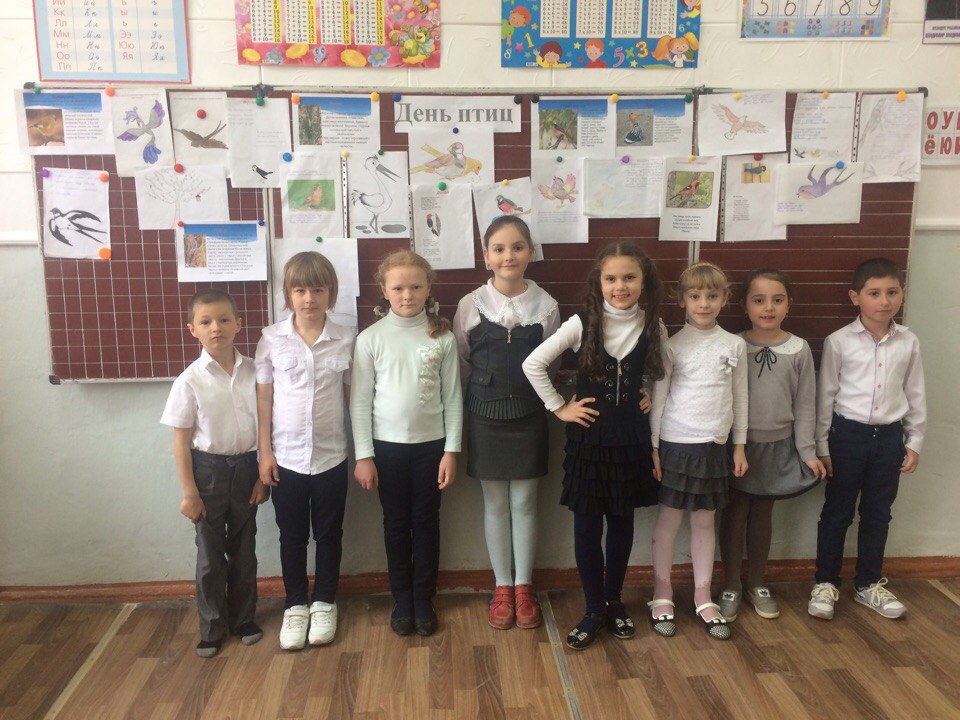 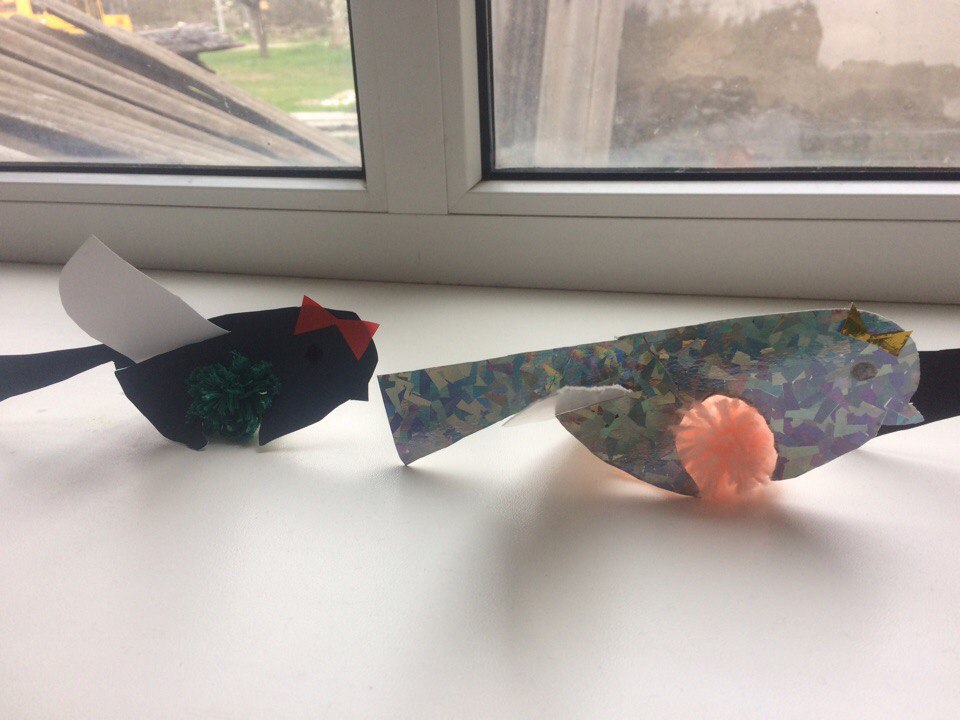 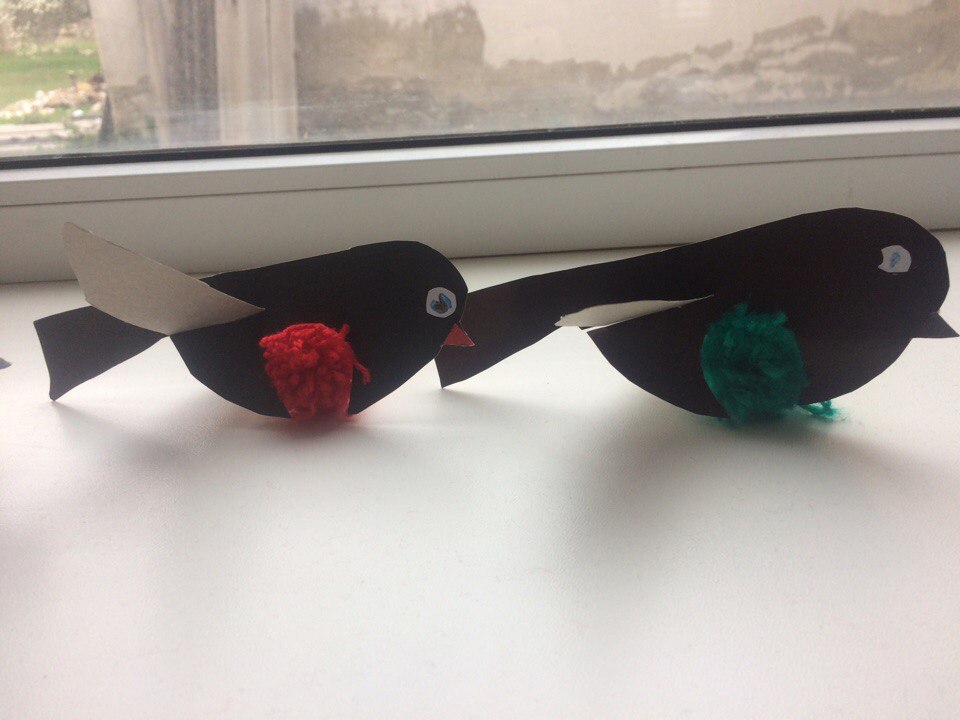 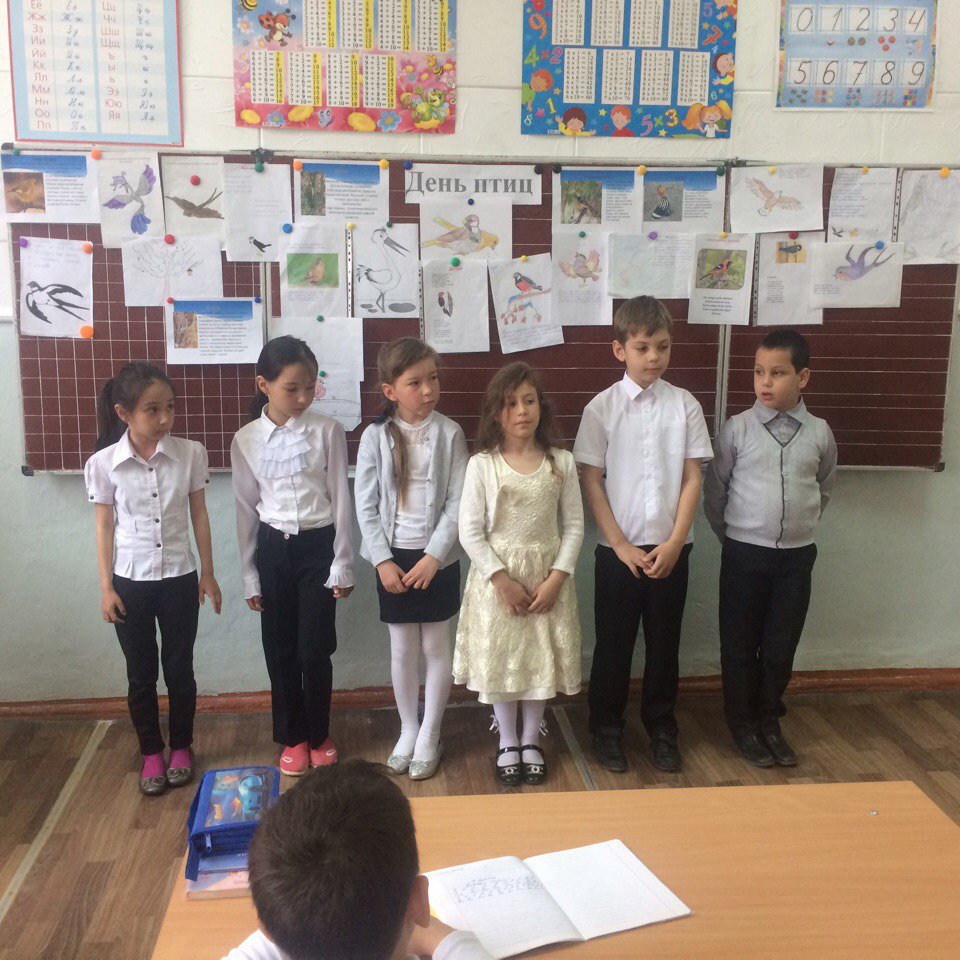 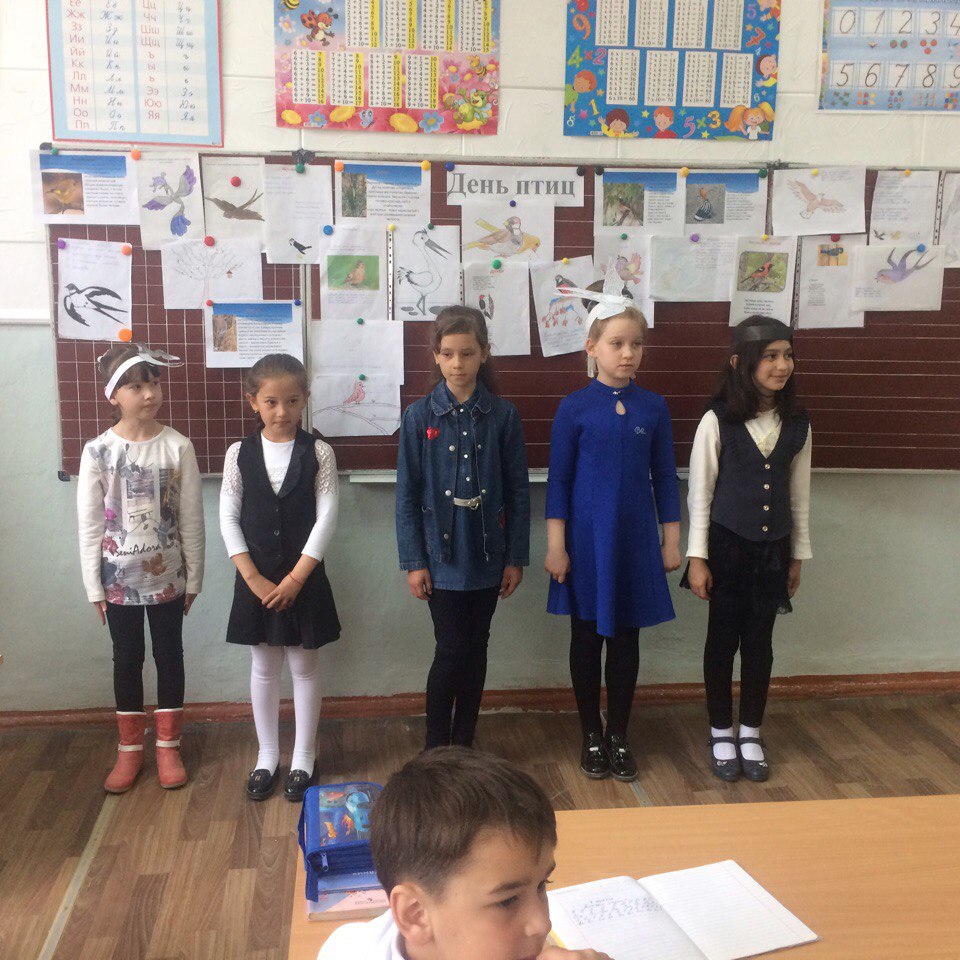 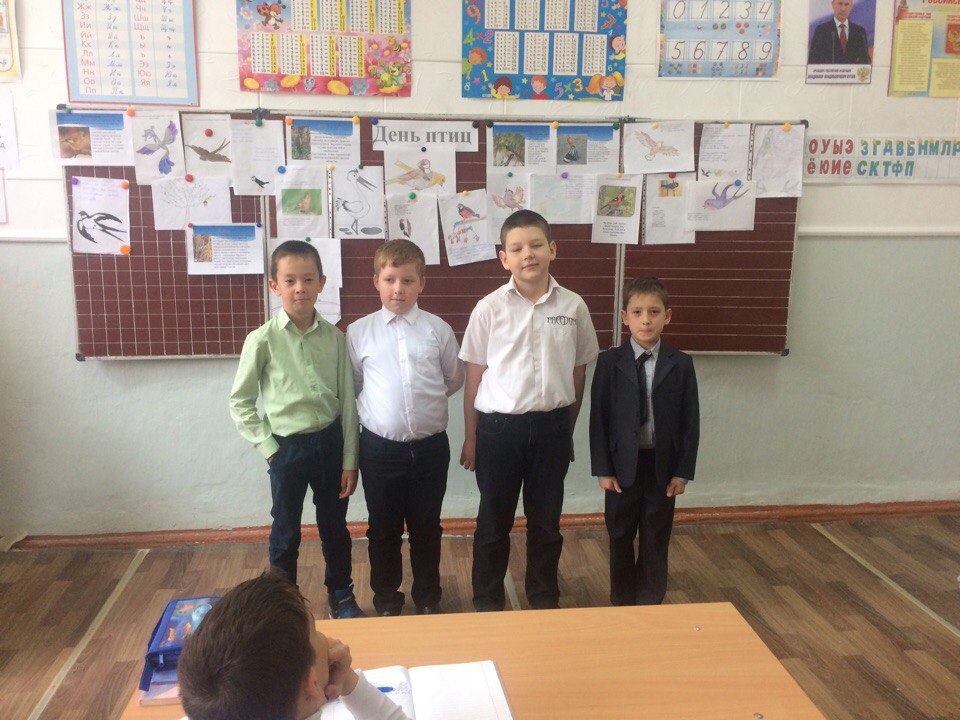 